Знакомство с зимующими птицамив средней группе «Колокольчики».Воспитатели: Гладких В.Л. Герасимова А.А.На дворе зима и стужаПтичкам холодно зимойМы с ребятами решилиНакормить «друзей» крупой.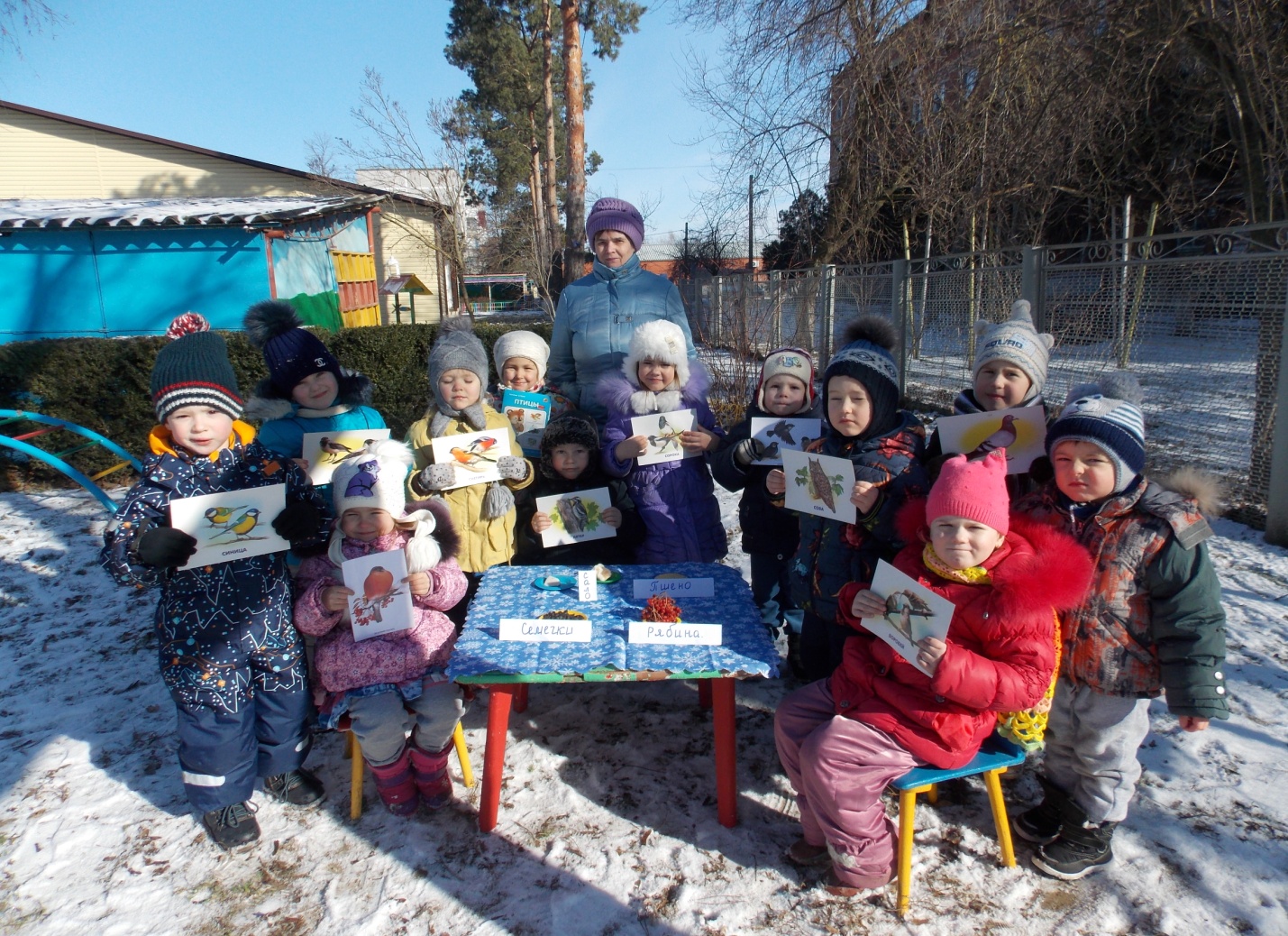 Рассказал нам воспитательЧто «едят» птицы зимой:Любят семечки, крупу –Голуби, вороны.Снегири себя балуютЯгодой сушённой.А синички – невеличкиОчень любят сало –Приготовили с детьмиЛакомства немало.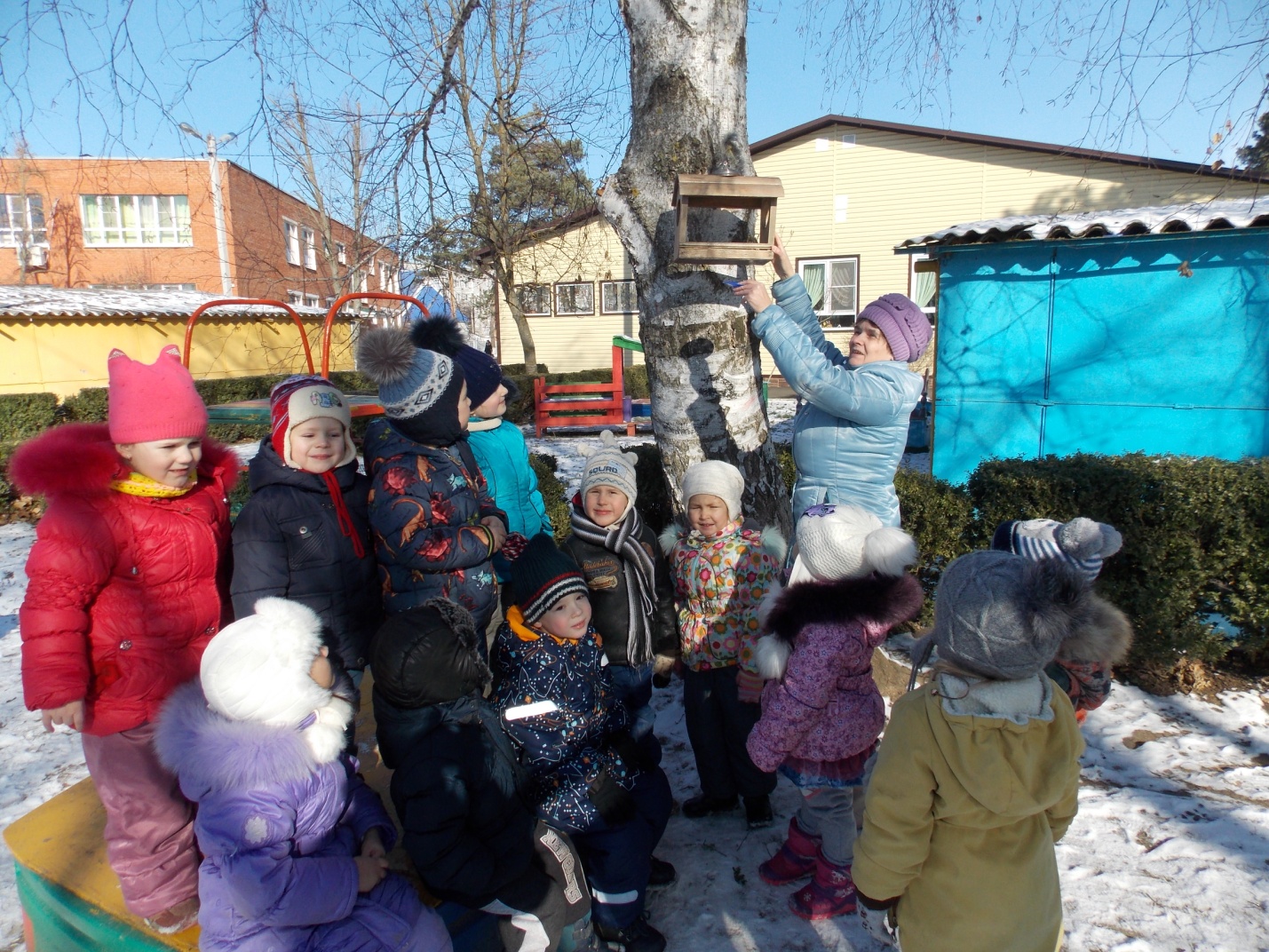 Мы столовую – кормушкуБудем вместе очищатьПриносить «еду» всю зимуИ пернатых охранять.А весной они для насБудут трели выводитьИ как птицы – санитарыВредных букашек «изводить».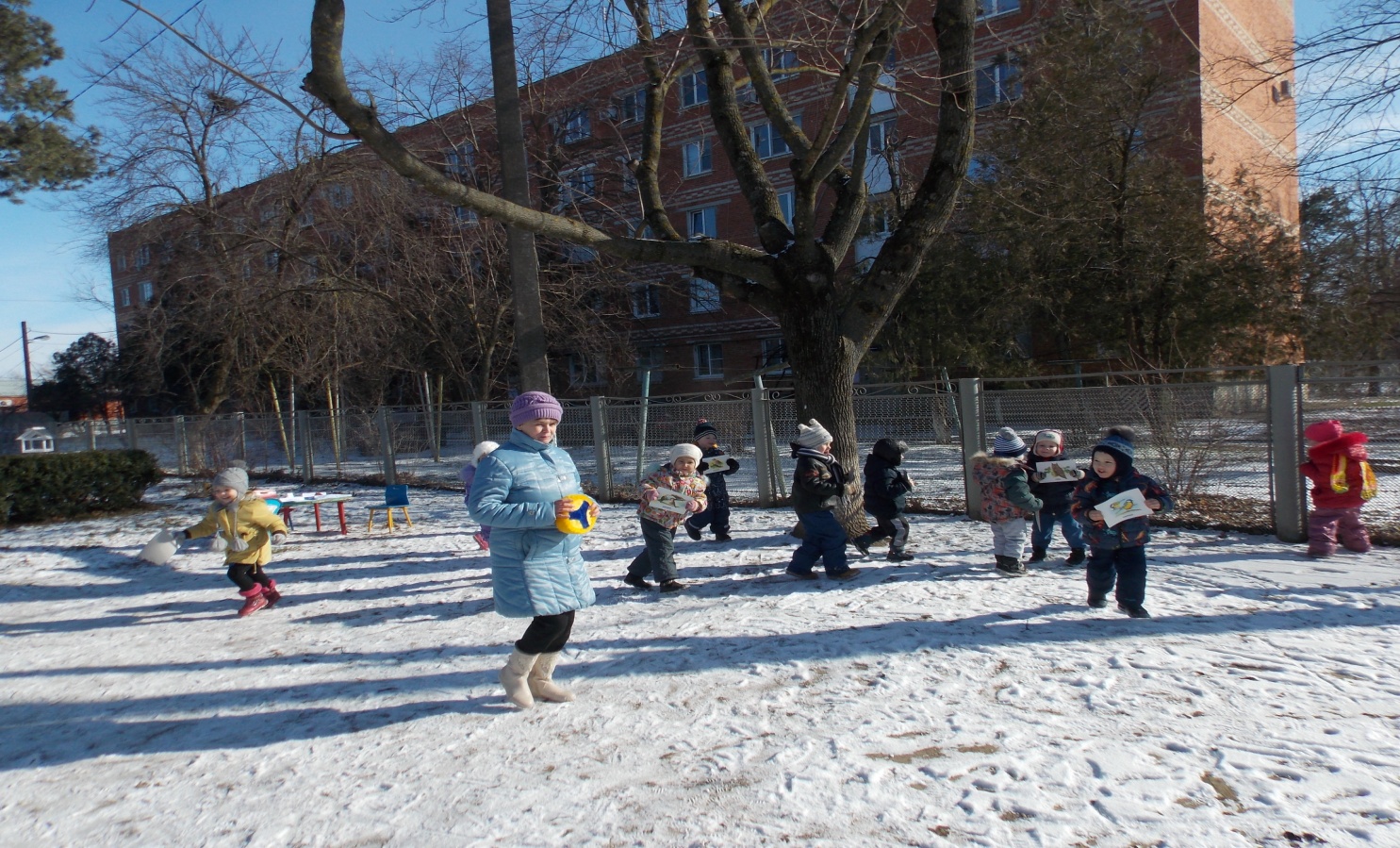 Детвора, детвораУ нас - подвижная играПравила дорожного движенияНе нарушает даже птичье окружение«Улетаем» детвораЕдет автомобиль сюда.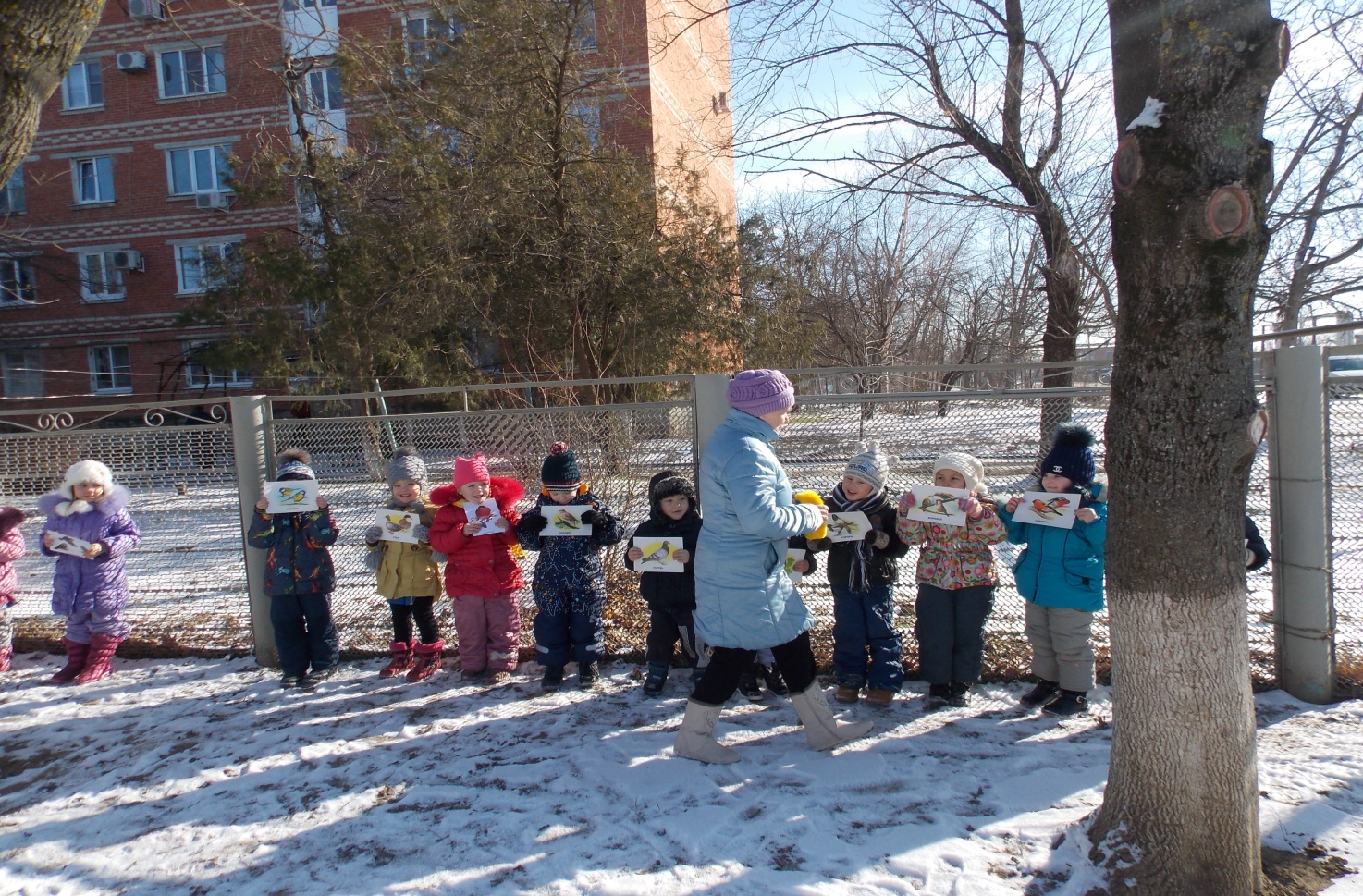 